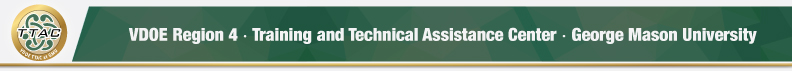 Rubric - HLP 5 Interpret and Communicate Assessment Information to Collaboratively Design and Implement Educational ProgramsHLP Pillar: HLP 6References Aceves, T. C. & Kennedy, M. J. (Eds.) (2024, February). High-leverage practices for students with disabilities. 2nd edition. Arlington, VA: Council for Exceptional Children and CEEDAR Center. CEEDAR Center (2024). High-leverage practices self-assessment tool.  Retrieved from https://ceedar.education.ufl.edu/high-leverage-practices/Hashey, A. I., Kaczorowski, T. L., & DiCesare, D. M. (2020). High-Leverage Practices in Special Education, Guide 2. Council for Exceptional Children.McLeskey, J. (Ed.). (2019). High leverage practices for inclusive classrooms. New York: Routledge.For information about TTAC Region 4, go to https://ttac.gmu.edu/.Comments:RatingCollaborationAgendaPreparationSummarizeCultureAccommodations & ModificationsIneffective Teachers seldom collaborate with other educational professionals to fully understand student information and data.Teachers seldom create a meeting agenda or share with participants. Teachers seldom collect, organize, and share student assessment data with families and other educators with sufficient time for review before a meeting.Teachers seldom identify and summarize key findings from multiple data sources as they relate to student strengths and needs.  Teachers seldom use a students’ culture and language to inform how theyinterpret and communicate assessment results with families and other education professionals.  Teachers seldom use information about a students’ strengths and needs from multiple information sources to determine needed accommodations and modifications.ApproachingEffective Teachers sometimes collaborate with other educational professionals to fully understand student information and data.Teachers sometimes create a meeting agenda or share with participants.Teachers sometimes collect, organize, and share student assessment data with families and other educators with sufficient time for review before a meeting.Teachers sometimes identify and summarize key findings from multiple data sources as they relate to student strengths and needs.  Teachers sometimes use a students’ culture and language to inform how theyinterpret and communicate assessment results with families and other education professionals.  Teachers sometimes use information about a students’ strengths and needs from multiple information sources to determine needed accommodations and modifications.Effective Teachers often collaborate with other educational professionals to fully understand student information and data.Teachers often create a meeting agenda or share with participants.Teachers often collect, organize, and share student assessment data with families and other educators with sufficient time for review before a meeting.Teachers often identify and summarize key findings from multiple data sources as they relate to student strengths and needs.  Teachers often use a students’ culture and language to inform how theyinterpret and communicate assessment results with families and other education professionals.  Teachers often use information about a students’ strengths and needs from multiple information sources to determine needed accommodations and modifications.Highly EffectiveTeachers always collaborate with other educational professionals to fully understand student information and data.Teachers always create a meeting agenda or share with participants.Teachers always collect, organize, and share student assessment data with families and other educators with sufficient time for review before a meeting.Teachers always identify and summarize key findings from multiple data sources as they relate to student strengths and needs.  Teachers always use a students’ culture and language to inform how theyinterpret and communicate assessment results with families and other education professionals.  Teachers always use information about a students’ strengths and needs from multiple information sources to determine needed accommodations and modifications.